 KRAJSKÁNEMOCNICETOMÁŠE HATIKupní smlouva č. 002/ER/2024    (SML002733)uzavřená dle ust. § 2079 a násl. zák. č. 89/2012 Sb., občanského zákoníku, ve znění pozdějších předpisůZapsán v obchodním rejstříku u Krajského soudu v Brně, oddíl B., vložka 4437Zastoupen:	Ing. Janem Hrdým, předsedou představenstvaa Ing. Martinem Dévou, členem představenstvaBankovní spojení: ČSOB, pobočka Jeremenkova 42, 772 00 Olomouc, č. ú. 151203067/0300na straně jedné (dále jen „kupující“)aDIČ:	CZ27068641Zapsán v obchodním rejstříku u Městského soudu v Praze oddíl C vložka 93921na straně druhé (dále jen „prodávající“)prodávající a kupující dále také jako „smluvní strany“ nebo jednotlivě jako „smluvní strana“ tímto uzavírají tuto kupní smlouvu v souladu s ustanovením § 2079 a násl. zákona č. 89/2012Sb., občanský zákoník, ve znění pozdějších předpisů (dále jen „občanský zákoník“)Předmět smlouvyPředmětem této smlouvy je závazek prodávajícího odevzdat kupujícímu 1 ks Flexibilního Cystoskopu CYF-5, dle technické specifikace uvedené v příloze č. 2 této smlouvy a umožnit kupujícímu k nabízenému plnění nabýt vlastnické právo. Příloha č. 1 obsahuje cenové údaje nabízeného plnění a příloha č. 2 obsahuje technickou specifikaci / technické parametry nabízeného plnění (dále jen „zařízení“, „zboží“, nebo „předmět plnění“).Prodávající se v souvislosti s dodávkou zboží zavazuje zajistit služby spočívající v instalaci, příp. montáži zboží, je-li pro uvedení zboží do plného provozu potřeba, aby byly tyto služby provedeny. Prodávající se rovněž zavazuje k tomu, že zajistí obstarání veškerých veřejnoprávních rozhodnutí a povolení potřebných pro uvedení zboží do plného provozu.Služby spočívající v instalaci zboží zahrnují jeho usazení v místě plnění a napojení na zdroje, zejména připojení k elektrickým rozvodům, k slaboproudým a optickým rozvodům, k rozvodům systémů informačních technologií, rozvodu vody, demineralizované vody, plynu, technických plynů, tepla, chladu či vzduchotechniky (je-li funkce pořizovaného zboží podmíněna takovým připojením).Služby spočívající (je-li to k plné funkčnosti zařízení nezbytné) v montáži zahrnují zejména ustavení, sestavení a propojení pořizovaného zboží.Služby spočívající (je-li to k plné funkčnosti zařízení nezbytné) v implementaci zboží zahrnují zejména procesy uskutečňování teoretických analýz a plánovaných postupů za účelem uvedení zboží do plného provozu.Služby spočívající v uvedení pořizovaného zboží do plného provozu zahrnují jeho odzkoušení a ověření správné funkčnosti, případně jeho seřízení, předvedení plné funkčnosti, provedení zkušebního provozu, zajištění instruktáže dle platného zákona o zdravotnických prostředcích, pro jeho obsluhu, obstarání veškerých veřejnoprávních rozhodnutí a povolení potřebných pro uvedení zboží do plného provozu jakož i provedení jiných úkonů a činností nutných pro to, aby zboží mohlo plnit sjednaný či obvyklý účel.Součástí předmětu plnění je vedle zařízení kompletní příslušenství, zejména ustavení v místě plnění, sestavení a propojení pořizovaného zařízení, instruktáž obsluhy včetně zajištění dopravy do místa určení a jeho vybalení a kontrola, uvedení do plného provozu s předvedením funkčnosti, poskytování bezplatného záručního servisu, likvidace obalů a odpadu v souladu s ustanoveními příslušné legislativy upravující nakládání s odpady.Součástí předmětu plnění je zpracování a předání:instrukcí a návodů k obsluze a údržbě zboží (manuálů) v českém jazyce, a to 1x v listinné podobě a 1x v elektronické podobě,prohlášení o shodě dodaného zboží se schválenými standardy (certifikát DC), které předloží prodávající kupujícímu do 14 dnů ode dne podpisu smlouvy,příslušná dokumentace dle legislativy o zdravotnických prostředcích a příp. doklady dle atomového zákona č. 263/2016 Sb., v platném znění, pokud jsou tyto doklady pro provoz nezbytné,zpracování a předání protokolu se stanovením třídy zdravotnického prostředku (I, IIa, IIb, III),zajištění periodických prohlídek / bezpečnostně technických kontrol a validace zboží po dobu trvání záruční doby, vyplývá-li povinnost k jejich provádění z platných obecně závazných právních předpisů nebo z pokynů výrobce zboží,zajištění souladu s požadavky elektrických a hygienických evropských harmonizovaných norem. (ČSN EN ISO 14937 nebo jiné rovnocenné řešení)zajištění zaškolení techniků a obsluhujícího personálu kupujícího v rozsahu odpovídajícím složitosti daného zařízení (stanoveném výrobcem, popřípadě právními předpisy upravujícími zdravotnické prostředky),zajištění 1x ročně povinné instruktáže dle platné legislativy odpovídající předmětu plnění.Zařízení musí být nové, nepoužité, nerepasované, nepoškozené, nevyužité pro výstavní, prezentační či jiné reklamní účely, plně funkční, v nejvyšší jakosti poskytované výrobcem zboží a spolu se všemi právy nutnými k jeho řádnému a nerušenému nakládání a užívání kupujícím.Prodávající prohlašuje, že:je výlučným vlastníkem zařízení,na zařízení neváznou žádná práva třetích osob,není dána žádná překážka, která by mu bránila se zařízením podle této smlouvy disponovat,zařízení nemá žádné vady, které by bránily jeho použití ke sjednaným či obvyklým účelům.Prodávající dále prohlašuje, že:kvalitativní a technické vlastnosti zařízení odpovídají požadavkům stanovenýmobecně závaznými právními předpisy, zejména příslušným zákonem o zdravotnických prostředcích, zákonem č. 102/2001 Sb., o obecné bezpečnosti výrobků, ve znění pozdějších předpisů, zákonem č. 22/1997 Sb., o technických požadavcích na výrobky, ve znění pozdějších předpisů, a příslušnými prováděcími nařízeními vlády ke zdravotnickým prostředkům, harmonizovanými českými technickými normami a ostatními ČSN;zařízení je z hlediska platných právních předpisů způsobilé a vhodné pro použití při poskytování zdravotní péče v ČR. Zejména, že u zařízení byla stanoveným způsobem posouzena shoda jeho vlastností s technickými požadavky, které stanoví nařízení vlády, že je označeno stanoveným způsobem a že výrobce nebo jeho zplnomocněnýzástupce o tom vydal písemné prohlášení o shodě. Jedná-li se o zařízení, které již bylo uvedeno na trh v některém z členských států EU a je opatřeno značkou CE, je prodávající povinen předložit kupujícímu kopii prohlášení o shodě vystaveného výrobcem nebo jeho zplnomocněným zástupcem a kopii CE certifikátu. V případě zařízení, které dosud nebylo uvedeno na trh v některém z členských států EU a není opatřeno značkou CE, avšak může být uváděno do provozu podle přechodných ustanovení příslušného nařízení vlády, je prodávající povinen předložit jako doklad o vhodnosti zboží pro použití při poskytování zdravotní péče kopii závěrečné zprávy o provedení klinického hodnocení zdravotnického prostředku (nebo její část obsahující alespoň základní identifikační údaje a údaje o ověření vhodnosti zdravotnického prostředku pro určený účel použití). Prodávající předloží kupujícímu rovněž kopie případných dalších veřejnoprávních rozhodnutí, povolení, osvědčení, certifikátů a atestů, které jsou podle zvláštních právních předpisů (např. zákon č. 263/2016 Sb., ve znění pozdějších předpisů, a prováděcí právní předpisy) vydávány pro jednotlivé druhy zdravotních prostředků a vztahují se k zařízení.bude garantovat zajištění povinného servisu vyplývajícího z platné legislativy min. po dobu 10 let od data instalace zdravotnického prostředku.Kupující se zavazuje zařízení převzít a zaplatit prodávajícímu níže uvedenou kupní cenu.Kupní cenaKupní cena za splnění této smlouvy prodávajícím je sjednána v souladu s cenou, kterou prodávající nabídl v rámci přílohy č. 3 (cenová nabídka) a odpovídá pořizovací ceně zařízení uvedené v příloze č. 1 – Rekapitulace nabídkové ceny.Kupní cena je ujednána v měně CZK.Kupní cena včetně DPH je sjednána jako pevná a nejvýše přípustná. Výše nabídkové ceny je nezávislá na vývoji cen, kursových změnách a změnách sazby daně z přidané hodnoty.V kupní ceně jsou zahrnuty veškeré náklady prodávajícího nezbytné pro řádné a včasné splnění celého předmětu této smlouvy včetně provedení služeb spočívajících v jeho instalaci, příp. montáži či implementaci a uvedení do plného provozu, je-li pro uvedení zboží do plného provozu potřeba, aby byly tyto služby provedeny, a to zejména pořízení zboží včetně nákladů na jeho výrobu, clo, dopravu do místa určení včetně případných nákladů na manipulační mechanismy, náklady na pojištění zboží, ostrahu zboží do jeho předání a převzetí, daně a poplatky spojené s dodávkou zboží, náklady na průvodní dokumentaci uvedení do provozu, likvidace odpadu a obalů a instruktáže příslušných zaměstnanců, tj. techniků kupujícího a obsluhujícího personálu, potřebné doklady ke zboží a vstupní validace.Prodávající dále kupujícímu poskytuje bezplatný záruční servis a pravidelné technické prohlídky nařízené výrobcem dle příslušného zákona o zdravotnických prostředcích, pokud se jedná o zdravotnickou techniku dle zákona o zdravotnických prostředcích, nebo pravidelné revize, prohlídky a validace v požadovaném intervalu (pokud jsou pro správnou funkci zařízení výrobcem či servisní organizací nařízeny nebo doporučeny, včetně měněných náhradních dílů), vše včetně vystavení protokolu a případný update software. To vše po dobu záruky bez povinnosti kupujícího platit prodávajícímu nad rámec sjednané kupní ceny.Platební podmínkyKupující se zavazuje zaplatit prodávajícímu kupní cenu bezhotovostním převodem na bankovní účet prodávajícího uvedený v této smlouvě na základě jedné faktury vystavené prodávajícím po protokolárním předání a převzetí zařízení.Úhrada faktury bude probíhat následovně:20 % kupní ceny bude uhrazeno nejpozději do 30 kalendářních dnů ode dne prokazatelného doručení faktury kupujícímu,zbývajících 80 % kupní ceny bude uhrazeno v 8 rovnoměrných měsíčních splátkách, přičemž první splátka bude uhrazena nejpozději do 30 kalendářních dnů ode dne prokazatelného doručení faktury kupujícímu.Prodávající se zavazuje, že jím vystavená faktura bude obsahovat náležitosti řádného daňového dokladu dle platné právní úpravy. Daňový doklad bude navíc zahrnovat výši a rozložení jednotlivých splátek v čase s uvedenou splatností s ohledem na ustanovení odstavce 2 tohoto článku.V případě, že účetní doklady nebudou mít odpovídající náležitosti, je kupující oprávněn zaslat je ve lhůtě splatnosti zpět prodávajícímu k doplnění, aniž se tak dostane do prodlení se splatností. Důvody vrácení sdělí kupující prodávajícímu písemně zároveň s vráceným daňovým dokladem. V závislosti na povaze závady je prodávající povinen daňový doklad včetně jeho příloh opravit nebo vyhotovit nový. Lhůta splatnosti počíná běžet znovu od opětovného doručení náležitě doplněných či opravených daňových dokladů.V případě prodlení kupujícího s úhradou faktur je prodávající oprávněn požadovat po kupujícím zaplacení zákonného úroku z prodlení ve výši stanovené občanským zákoníkem za každý den prodlení.Za prodlení s úhradou faktury není kupující povinen kromě smluvního úroku z prodlení dle předchozího odstavce hradit jakoukoliv smluvní pokutu nebo jinou smluvní sankci.Termín plněníProdávající se zavazuje dodat a instalovat zařízení dle podmínek sjednaných v čl. V. této smlouvy nejpozději do 120 kalendářních dnů od uzavření této smlouvy.Místo plnění a dodací podmínkyZařízení bude odevzdáno v sídle kupujícího na adrese: Havlíčkovo nábřeží 600, 762 75 Zlín, Oddělení urologieProdávající bude předem informovat kupujícího o přesném termínu předání zařízení, a to písemně tak, aby zpráva o odevzdání byla doručena kupujícímu nejméně 5 kalendářních dnů před odevzdáním zařízení.Kontaktní osobou a odpovědným zaměstnancem kupujícího je pro účely této smlouvy určen Ing. Vlastimil Kalman, tel.: xxxxxxxxxxxxxxxxxxxxxxxxxxxxxxxxxxxxxxxxxxxxxxxxxxxxKontaktní osobou prodávajícího je pro účely této smlouvy určen xxxxxxxxxxxxxxxxxxxxxxxxxxxxxxxxxxxxxxxxxxxProdávající je povinen sdělit kupujícímu, které vybavení je nutné pro instalaci mít připravené v místě dodání zařízení a jaký způsob součinnosti od kupujícího očekává k úspěšné instalaci zařízení a instruktáži příslušných osob.Kupující se zavazuje poskytnout včas veškeré potřebné vybavení nutné pro instalaci zařízení a potřebnou součinnost při instalaci a instruktáži dle pokynů prodávajícího.Dodávka se považuje podle této smlouvy za splněnou, pokud:zařízení bylo řádně předáno včetně příslušné dokumentace,zařízení bylo nainstalováno, uvedeno do plného provozu, provedena vstupní validace,byla provedena instruktáž obsluhy, tj. techniků kupujícího a obsluhujícího personálu, dle příslušného zákona o zdravotnických prostředcích,zařízení bylo řádně předáno a převzato způsobem sjednaným níže.Vlastnické právo k zařízení přechází z prodávajícího na kupujícího okamžikem podpisu předávacího protokolu. S přechodem vlastnického práva přechází současně na kupujícího i nebezpečí škody na předmětu koupě. Kupující není povinen převzít zařízení či jeho část, která je poškozena nebo jinak nesplňuje podmínky dle této smlouvy.Po dodání zařízení vystaví prodávající předávací protokol, který bude obsahovat níže uvedené náležitosti:označení dodacího listu/předávacího protokolu a jeho číslo,název a sídlo prodávajícího a kupujícího,číslo kupní smlouvy,označení dodaného a nedodaného zařízení a jeho množství a výrobní číslo,datum dodání, instalace a instruktáže personálu,stav zařízení v okamžiku jeho předání a převzetí,jiné náležitosti důležité pro předání a převzetí dodaného zařízení.Předávací protokol podepíší a opatří otisky razítek oprávnění zástupci obou smluvních stran. Takto opatřený dodací list/předávací protokol slouží jako doklad o řádném předání a převzetí zařízení.Dodávka zařízení nesmí být podmíněna budoucím odběrem spotřebního materiálu nebo jiných výrobků, pokud tyto materiály či výrobky nejsou předmětem plnění. Z dodávky zařízení nesmí vyplývat povinnost kupujícího odebírat v budoucnu výlučně určený spotřební materiál nebo výrobky kromě případů, kdy odběr konkrétního spotřebního materiálu nebo výrobků je předepsán výrobcem (tuto skutečnost musí dodavatel prokázat).Záruční podmínkyProdávající poskytuje kupujícímu záruku za jakost dodaného předmětu plnění, spočívající v tom, že dodaný předmět plnění, jakož i jeho veškeré části a jednotlivé komponenty, budou po celou záruční dobu způsobilé pro použití k ujednaným, případně jinak obvyklým účelům a zachovají si ujednané, případně jinak obvyklé vlastnosti.Záruční doba se sjednává v délce 24 měsíců ode dne převzetí předmětu plnění kupujícím, tj. ode dne podpisu předávacího protokolu nebo delší podle možností prodávajícího.Vady musí kupující uplatnit u prodávajícího bez zbytečného odkladu poté, co se o nich dozví.V případě výskytu záruční vady je prodávající povinen nastoupit k odstraňování reklamované vady do 72 hodin v pracovních dnech po nahlášení vady kupujícím, a to v místě instalace či umístění zařízení, zjistit příčinu této vady a v co nejkratším termínu ji bezplatně odstranit. Pokud by to charakter vady vyžadoval, je možné maximální dobu nástupu k odstranění reklamované vady po předchozí domluvě s kupujícím prodloužit. Za nesplnění této povinnosti prodávajícího se sjednává smluvní pokuta ve výši 2.000,- Kč za každý i započatý den prodlení.Maximální doba provedení záruční opravy se sjednává v délce nejvýše do 5 pracovních dní bez dodání náhradních dílů, do 8 pracovních dní s dodáním náhradních dílů a do 12 pracovních dní při opravě v opravárenském centru od doby jejího nahlášení kupujícím. Pokud by to charakter vady vyžadoval (např. nákup speciálních součástek), je možné maximální dobu záruční opravy po předchozí domluvě s kupujícím prodloužit. Za nesplnění této povinnosti prodávajícího se sjednává smluvní pokuta ve výši 2.000,- Kč za každý i započatý den prodlení, a to až doby odstranění reklamované vady.Maximální doba provedení záruční opravy lze po dohodě prodloužit i zapůjčením náhradního, typově shodného zařízení, tak aby bylo možné zabezpečit odpovídající lékařské výkony. Kupující má možnost požádat o zapůjčení náhradního přístroje í, typově shodného zařízení v případě, že se nepodaří provést záruční opravu v dohodnuté maximální době. Zápůjčka bude bezplatná a na celou dobu opravy a nového zprovoznění opravovaného zařízení.Kupující má právo na úhradu nutných nákladů, které mu vznikly v souvislosti s uplatněním práv z vad.Za záruční vady nebudou považovány takové, které byly způsobeny nesprávnou obsluhou, včetně vad způsobených kupujícím v rozporu s návodem k použití, nebo údržbou zařízení nebo nesprávným či neoprávněným zásahem, případně úmyslným poškozením zařízení kupujícím nebo třetí osobou, případně jakýmikoli jinými zásahy, jednáními nebo skutečnostmi nastalými na straně kupujícího, tj. vnějšími okolnostmi, jež nemají původ v zařízení nebo které byly způsobeny jinými okolnostmi, jež nelze přičítat k tíži prodávajícího a/nebo zařízení. Odstranění takto zjištěných vad bude provedeno za úplatu.Je-li vadné plnění podstatným porušením této smlouvy, má kupující v průběhu záruční doby právo na odstranění vady dodáním nového zařízení bez vady nebo dodáním chybějícího zařízení, na odstranění vady opravou zařízení, na přiměřenou slevu nebo na odstoupení od této smlouvy.Smluvní strany vylučují použití ust. § 2099 a násl. občanského zákoníku.Kupující je povinen umožnit prodávajícímu provedení záruční opravy v místě instalace v libovolnou hodinu ve lhůtě pro provedení opravy.Záruční servisZáruční servis bude prodávající provádět bezplatně. Po celou dobu záruční doby bude prodávající provádět nebo na vlastní náklad zajistí provedení pravidelných technických prohlídek nařízených výrobcem dle příslušného zákona o zdravotnických prostředcích, nebo pravidelné revize/prohlídky/validace/kalibrace (pokud jsou pro správnou funkci zařízení výrobcem či servisní organizací nařízeny nebo doporučeny, včetně výměny předepsaného spotřebního materiálu a náhradních dílů, kitů), vše včetně vystavení protokolu a případného update softwaru. To vše po dobu záruky bez povinnosti kupujícího platit prodávajícímu nad rámec sjednané kupní ceny, a to ve výrobcem předepsaném intervalu, nejméně však 1x ročně. Termín bude stanoven na základě vzájemné dohody ve lhůtě uvedené v tomto bodu výše.Záruční servis bude poskytovat autorizovaná servisní organizace:Název:	Olympus Czech Group, s.r.o., člen koncernu, Servis ZTSídlo:	Evropská 176/16, 160 41 Praha 6IČ:	27068641zapsána v Obchodním rejstříku vedeného u Městského soudu v Praze, oddíl C, vložka 93921Prodávající čestně prohlašuje, že ve formuláři, který předložil ke splnění ohlašovací povinnosti dle příslušného zákona o zdravotnických prostředcích (provedení povinné registrace) je uvedeno, že je osoba definovaná v předchozím bodě registrována jako servisní organizace a že instruktáž o zacházení se zdravotnickými prostředky provádí osoby uvedené v § 41 odst. 2 zák. č. 375/2022 Sb., o zdravotnických prostředcích a diagnostických zdravotnických prostředcích in vitro (dále jen „zákon o zdravotnických prostředcích“).Pokud prodávající bude v prodlení s termínem provedení záručního servisu, je kupující oprávněn požadovat po prodávajícím zaplacení smluvní pokuty ve výši 0,05 % z pořizovací ceny dodaného zboží za každý i započatý den prodlení.Záruční servis zařízení musí být zajištěn servisním technikem, který je schopen komunikovat v českém jazyce alespoň na úrovni pracovní komunikace nebo za přítomnosti osoby prodávajícího zajišťující překlad.Kupující si vyhrazuje právo, požadovat po prodávajícím před započetím záručního servisu nebo v průběhu provádění záručního servisu dodaných zdravotnických prostředků předložení dokladu o registraci pro servis dotčených zdravotnických prostředků. Tímto dokladem je buď souhlasné rozhodnutí Státního ústavu pro kontrolu léčiv s prováděním servisu, nebo certifikát opravňující dodavatele k provádění autorizovaného servisu na dodaném zdravotnickém prostředku, vydaný jeho výrobcem. Kupující může požádat o předložení tohoto dokladu kdykoliv v průběhu plnění dodavatel je povinen takový doklad předložit nejpozději do 14 kalendářních dnů ode dne žádosti kupujícího.Pozáruční servisPředmětem této smlouvy je závazek poskytování pozáručního servisu na dodávané zařízení.Pozáruční servis bude zahrnovat:Pravidelné předepsané periodické bezpečnostně-technické kontroly (BTK) zařízení včetně kontroly elektrických zařízení a případných revizí vyhrazených zařízení (elektro, plyn, zdvihací)Další nespecifikované úkony v rámci poz. servisu vztahující se k danému zdravotnickému prostředku vyplývající z platné legislativyprovádění standardních vylepšení zařízení, včetně provádění aktualizace a upgrade nutného softwarového vybavení zařízení, pokud to stanoví výrobce,náhradní díly, kity, jejichž výměna je v rámci BTK doporučována či požadována výrobcem.Náklady za servisní úkony:Cena BTK/validace v pozáruční době: 1000,- Kč bez DPH (Cena zahrnuje potřebné náhradní díly/servisní kity k tomuto úkonu)Časový interval periodických kontrol: 12 měsíců (v případě, že interval BTK není u všech komponent stejný, prodávající jednotlivě rozepíše)Cena servisní hodiny: 2400,- Kč bez DPHNáklady na dopravu: 2200,- Kč bez DPH (Cena je uvedena jako maximální a může být nižší, pokud technik provádí zákrok zároveň u jiného zákazníka. Dopravné je účtováno pro každou započatou opravu)Pokud dojde ke spojení více servisních služeb pro více zařízení, bude cena pozáručního servisu snížena nejméně o náklady na dopravu (ty budou hrazeny pouze jedenkrát) dle výše ceny za dopravu uvedené v odstavci 3 tohoto článku.V případě, že se po uplynutí záruční doby vyskytne na dodaném zařízení vada, je prodávající povinen nastoupit k odstraňování vady nejpozději do 120 hodin v pracovních dnech ode dne nahlášení vady kupujícím, a to v místě instalace či umístění zařízení, zjistit příčinu této vady a v co nejkratším termínu ji odstranit. Pokud by to charakter vady vyžadoval, je možné maximální dobu nástupu k odstranění reklamované vady po předchozí domluvě s kupujícím prodloužit. Za nesplnění této povinnosti prodávajícího se sjednává smluvní pokuta ve výši 2.000,- Kč za každý i započatý den prodlení.Maximální doba provedení pozáruční opravy se sjednává v délce nejvýše do 10 pracovních dní bez dodání náhradních dílů, do 14 pracovních dní s dodáním náhradních dílů a do 20 pracovních dní při opravě v opravárenském centru jejího nahlášení kupujícím. Pokud by to charakter vady vyžadoval (např. nákup speciálních součástek), je možné maximální dobu pozáruční opravy po předchozí domluvě s kupujícím prodloužit. Za nesplnění této povinnosti prodávajícího se sjednává smluvní pokuta ve výši 2.000,- Kč za každý i započatý den prodlení, a to až doby odstranění nahlášené vady.Maximální doba provedení pozáruční opravy lze po domluvě prodloužit i zapůjčením náhradního, typově shodného zařízení, tak aby bylo možné zabezpečit odpovídající lékařské výkony. Kupující má možnost požádat o zapůjčení náhradního přístroje.Pozáruční servis bude poskytovat autorizovaná servisní organizace:Název:	Olympus Czech Group, s.r.o., člen koncernu, Servis ZTSídlo:	Evropská 176/16, 160 41	Praha 6 – VokoviceIČ:	27068641zapsána v Obchodním rejstříku vedeného u Městského soudu v Praze, oddíl C, vložka 93921Prodávající	čestně prohlašuje, že	ve	formuláři, který předložil	ke splnění	ohlašovacípovinnosti	dle platné legislativy	o	zdravotnických prostředcích (provedení	povinnéregistrace) je uvedeno, že je osoba definovaná v předchozím bodě registrována jako servisní organizace a že instruktáž o zacházení se zdravotnickými prostředky provádí osoby uvedené v § 41 odst. 2 zákona o zdravotnických prostředcích.Pozáruční servis bude servisní organizací poskytován kupujícímu za podmínky, že kupující nebude v prodlení s úhradou předcházejících faktur vystavených prodávajícím za servis déle než 30 dnů.Pokud kupující bude v prodlení s úhradou předcházejících faktur za servis ZP, který je předmětem této smlouvy déle než 30 dnů, je servisní organizace oprávněna požadovat po kupujícím zaplacení smluvního úroku z prodlení stanovený nařízením vlády z dlužné částky za každý den prodlení.Kupující je povinen umožnit prodávajícímu provedení opravy v místě instalace v libovolnou hodinu ve lhůtě pro provedení opravy, kupující je povinen zajistit přesný popis závady před nástupem na provedení opravy, kupující je povinen zajistit možnost převzetí zásilky s náhradním ZP, nebo náhradním dílem v libovolnou hodinu ve lhůtě pro provedení opravy. V případě nesplnění některé z uvedených povinností kupujícího nezbytných pro provedení opravy zaniká kupujícímu jakýkoli sankční nárok na prodávajícího.Pozáruční servis zařízení musí být zajištěn řádně kvalifikovaným servisním technikem, který je schopen komunikovat v českém jazyce alespoň na úrovni pracovní komunikace nebo za přítomnosti osoby prodávajícího zajišťující překlad.Zvláštní ustanovení o DPHProdávající je povinen sdělit kupujícímu skutečnosti, které zakládají jeho povinnost ručení za neodvedenou daň z přidané hodnoty za zdanitelná plnění uskutečněná podle této smlouvy (viz § 109 zákona č. 235/2004 Sb., o dani z přidané hodnoty, ve znění pozdějších předpisů). Informace musí poskytnout písemně nejpozději do 10 dnů od vzniku uvedených skutečností.V případě, že skutečnosti definované § 109 zákona č. 235/2004 Sb., o dani z přidané hodnoty, ve znění pozdějších předpisů, nastanou je kupující oprávněn zajistit předmětnou daň z přidané hodnoty podle § 109a zákona č. 235/2004 Sb., o dani z přidané hodnoty, ve znění pozdějších předpisů. Kupující je oprávněn uvedený postup uplatnit zejména v případech, že:na prodávajícího zdanitelného plnění bude vyhlášeno insolvenční řízení,prodávající nebude schopen na požádání kupujícího předložit prohlášení o bezdlužnosti vůči správci daně,prodávající sdělí podle odst. 1 tohoto článku smlouvy skutečnosti rozhodné pro vznik povinnosti ručení ze strany kupujícího.V případě, že prodávající poruší povinnost uloženou v odst. 1 a 2 tohoto článku smlouvy, je kupující oprávněn vůči němu uplatnit náhradu za veškeré škody, které mu tím vzniknou.Kupující je povinen ve lhůtě 15 dnů sdělit prodávajícímu, že v souladu s předchozími odstavci uplatnil zajištění daně. Tímto oznámením se má za to, že kupující splnil vůči prodávajícímu svůj závazek ve výši uplatněné daně z přidané hodnoty, plynoucí z jednotlivých daňových dokladů.Odstoupení od smlouvyKterákoliv smluvní strana může od této smlouvy odstoupit, pokud zjistí podstatné porušení této smlouvy druhou smluvní stranou.Pro účely této smlouvy se za podstatné porušení smluvních povinností považuje takové porušení, u kterého smluvní strana porušující smlouvu měla nebo mohla předpokládat, že při takovémto porušení smlouvy, s přihlédnutím ke všem okolnostem, by druhá smluvní strana neměla zájem smlouvu uzavřít, zejména:prodlení prodávajícího s dodáním předmětu plnění dle této smlouvy delším než 60 kalendářních dnů;zařízení nebude možné kupujícím během záruční doby užívat po dobu delší 60 kalendářních dnů;jestliže prodávající ujistil kupujícího, že zařízení má určité vlastnosti, zejména vlastnosti kupujícím výslovně vymíněné, anebo že nemá žádné vady, a toto ujištění se následně ukáže nepravdivým;nemožnost odstranění vady dodaného zařízení;v případě, že se kterékoliv prohlášení prodávajícího uvedené v této smlouvě ukáže jako nepravdivé.Odstoupení od této kupní smlouvy musí mít písemnou formu, musí v něm být přesně popsán důvod odstoupení, podpis odstupující smluvní strany, jinak je odstoupení od této kupní smlouvy neplatné. Tato smlouva zaniká ke dni doručení oznámení odstupující smluvní strany o odstoupení druhé smluvní straně.Odstoupení od této smlouvy se nedotýká práva na náhradu škody vzniklého z porušení smluvní povinnosti, práva na zaplacení smluvní pokuty a úroku z prodlení, ani ujednání o způsobu řešení sporů a volbě práva.V případě odstoupení od smlouvy si smluvní strany vrátí vzájemně poskytnutá plnění tak, že kupující je povinen vrátit prodávajícímu zařízení ve stavu odpovídajícím době jeho používání a prodávající je povinen vrátit kupujícímu kupní cenu poníženou na částku rovnou výši zůstatkové hodnoty zařízení při době odpisu zařízení 10 letOdpovědnost za škoduProdávající je povinen nahradit kupujícímu v plné výši újmu, která kupujícímu vznikla vadným plněním nebo jako důsledek porušení povinností a závazků prodávajícího dle této smlouvy, maximálně však ve výši rovnající se výši kupní ceny.Prodávající uhradí kupujícímu náklady vzniklé při uplatňování práv z odpovědnosti za vady.Nebezpečí škody na předmětu plnění přechází na kupujícího předáním a převzetím předmětu plnění kupujícímu, tj. podpisem předávacího protokolu.SankcePro případ prodlení prodávajícího s termínem plnění uvedeným v článku IV. této smlouvy se prodávající zavazuje uhradit kupujícímu smluvní pokutu ve výši 0,05 % z kupní ceny včetně DPH, a to za každý i započatý kalendářní den prodlení.Uplatněním práv z vad či uplatněním smluvních pokut není dotčeno právo na náhradu újmy v plné výši. Smluvní pokutu je kupující oprávněn započíst oproti pohledávce prodávajícího.Pro výpočet smluvní pokuty určené procentem je rozhodná celková kupní cena včetně DPH.Smluvní pokuta je splatná do 30 dnů ode dne doručení výzvy k jejímu zaplacení. Dnem splatnosti se rozumí den připsání příslušné částky na účet kupujícího.Závěrečná ustanoveníTato smlouva nabývá platnosti a účinnosti okamžikem jejího podpisu poslední smluvní stranou a strany souhlasí s jejím uveřejněním v registru smluv dle zákona č. 340/2015 Sb., o zvláštních podmínkách účinnosti některých smluv, uveřejňování těchto smluv a o registru smluv (zákon o registru smluv), ve znění pozdějších předpisů (dále jen „zákon o registru smluv“), uveřejnění provede bezodkladně kupující.V případě, že předmět plnění není zdravotnickým prostředkem, smluvní strany se dohodly, že ustanovení odkazující na zákon o zdravotnických prostředcích uvedená v této smlouvě se nepoužijí.Prodávající je dle ustanovení § 2 písm. e) zákona č. 320/2001 Sb., o finanční kontrole ve veřejné správě a o změně některých zákonů (zákon o finanční kontrole), ve znění pozdějších předpisů, osobou povinnou spolupůsobit při výkonu finanční kontroly prováděné v souvislosti s úhradou zboží nebo služeb z veřejných výdajů.Práva a pohledávky smluvní stran vzniklé z této smlouvy nesmí být postoupeny bez předchozího písemného souhlasu druhé smluvní strany. Za písemnou formu nebude pro tento účel považována výměna e-mailových, či jiných elektronických zpráv.Podkladem pro uzavření této smlouvy je nabídka prodávajícího.Tato smlouva je uzavřena podle práva České republiky. Ve věcech výslovně neupravených touto smlouvou se smluvní vztah řídí občanským zákoníkem.Smluvní strany na sebe přebírají riziko změny okolností v souvislosti s právy a povinnostmi smluvních stran vzniklými na základě této smlouvy. Smluvní strany vylučují uplatnění ustanovení § 1765 odst. 1 a § 1766 občanského zákoníku na svůj smluvní vztah založený touto smlouvou.Nevymahatelnost nebo neplatnost kteréhokoli ustanovení této smlouvy neovlivní vymahatelnost nebo platnost této smlouvy jako celku, vyjma těch případů, kdy takové nevymahatelné nebo neplatné ustanovení nelze vyčlenit z této smlouvy, aniž by tím pozbyla platnosti. Smluvní strany se pro takový případ zavazují vynaložit v dobré víře veškeré úsilí na nahrazení takového neplatného nebo nevymahatelného ustanovení vymahatelným a platným ustanovením, jehož účel v nejvyšší možné míře odpovídá účelu původního ustanovení a cílům této smlouvy.Smluvní strany si nepřejí, aby nad rámec výslovných ustanovení této smlouvy byla jakákoliv práva a povinnosti dovozovány z dosavadní či budoucí praxe zavedené mezi smluvními stranami či zvyklostí zachovávaných obecně či v odvětví týkajícím se předmětu plnění této smlouvy, ledaže je ve smlouvě výslovně sjednáno jinak. Vedle shora uvedeného si smluvní strany potvrzují, že si nejsou vědomy žádných dosud mezi nimi zavedených obchodních zvyklostí či praxe.Prodávající plně souhlasí se zveřejněním všech náležitostí tohoto smluvního vztahu a případně též smluvních vztahů s touto smlouvou souvisejících podle odstavce 1 tohoto článku, a to v anonymizované podobě a s vyloučením metadat, která dle prodávajícího tvoří obchodní tajemství podle § 5 dost. 6 zákona o registru smluv.Změna nebo doplnění smlouvy může být uskutečněna pouze písemným dodatkem k této smlouvě podepsaným oběma smluvními stranami.Strany smlouvy potvrzují, že si smlouvu přečetly, že tato byla sepsána dle jejich vážné a svobodné vůle, jejímu obsahu rozumí a souhlasí s ním.Nedílnou součástí této smlouvy jsou její přílohy:Příloha č. 1 – Rekapitulace kupní cenyPříloha č. 2 – technická specifikace / technické parametry dodávaného plněníPříloha č. 3 – nabídka prodávajícíhoPříloha č. 4 – prohlášení o shoděPříloha č. 5 – nákupní podmínky KNTB (zdravotnická technika)Ing. Jan Hrdý, předseda představenstvaIng. Martin Déva, člen představenstva                                      prokuristé Ing. Tomáš Jedlička a Radek Šubotník Příloha č. 1REKAPITULACE KUPNÍ CENY(cena zařízení vč. příslušenství a nákladů na instalaci, montáž, proškolení personálu, nákladů na pojištění, odvoz a likvidaci obalů atd.)…Příloha č.2Technická specifikace Flexibilní cystoskopy a ureterorenoskopy
pro Urologickou klinikuFLEXIBILNÍ CYSTOSKOP CYF-5opakovatelné resterilizovatelnýprůměr distálniho keramického konce 11,7 Fr. (4,6 mm * 2,6 mm)průměr vnějšího tubusu 16,5 Fr, (5,5 mm)pracovni kanál 7,2 Fr. (2,4 mm)zorné pole 120"úhel poh ledu 0*hioubka ostrosti 1-50 mmmoiré filtrpracovní délka 380 mmcelkoví délka 700 mmohyb tubus nahoru/dolů 210*/120°dioptrická korekce na očnici okulárukompatibilni s běžnými kamerovými hlavamikompatibilní se zdroji svitla Olympuskompatibilní se zdrojem světla EndoLED WA91502Akompatibilini se zkoušečkou těsnosti WA2 30B0AoOlympus Czech Group, i-f-O. - Clen koncermEwopská 176/16, 150 41 Praha 6- Vokovice; lí 27068641, DIČ C2/066541Technická specifikace Flexibilní cystoskopy a ureterorenoskopy
pro Urologickou kliniku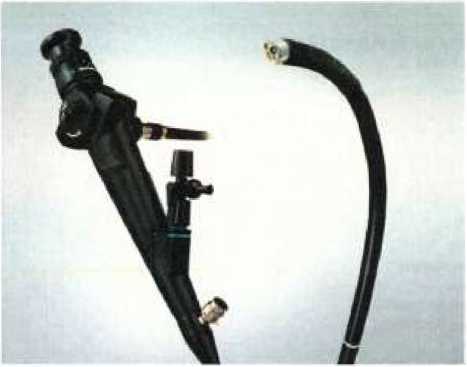 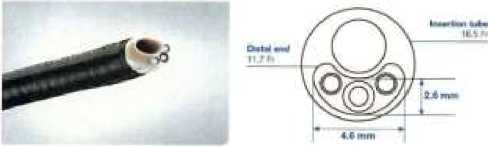 “) - poulíc obrdzky sou pouze- HustratinixxxxxxxxxxxxxxxxxxxxxxxxxxxManažer prodeje pro oblast URO/HYSDivize lékařská endoskopieGSM: xxxxxxxxxxxxxxxxxxxxxxxEmail xxxxxxxxxxxxxxxxxxxxxxxwww .olympus.czV Praze, 8.01.2024Název: Oprava flefibilniho cystoskopu CYF-5, SN: 2668515 čislo nabídky: Q-182339Objednací Poloika	Počet lednotkova Jednotková Celková cena Sazbo DPH celkemčisk	cena cenaposevé DPHN6005450 Flex, fibrorystoskop 1	221 600,00 Kč 157 000,00 Ke 157 000,00 Kč 21%	32 970,00 KčCYF-5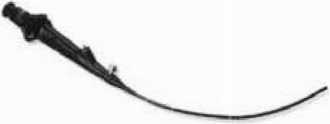 Celková cena bez DPH:Celková sleva bez DPH:Celková cena po slévá bez DPH:DPH 21*:Celková cena vřetni DPH;Dalši Informace, dodací a záruční podmínkyOpravou se rozumí výměna částí za nové, nerepasovandPodmínkou pro uplatněni slevy je poskytnuli poškozených neopravitelných nástrojůCena je platná při standardních cenových podmínkáchPlatnost nabídky: 90 dnů, dodací lhůta: do 12 týdnů od podpisu kupní smlouvy, záruka 24 měsícůDoprava, instalace a zaškoleni obsluhy jsou v cení dodávky, servis zajištuje Olympus Czech Group, ar.o, člen koncernu.Tato nabidka a Její dílčí podmínky a aspekty jsou obchodním tajemstvím společnosti Olympus Czech Group, s.r.b., čten koncernu, ve smyslu ustanoveni 5504 zákona t. 89/2012 5h, občanský zákoník.Očkuji Vám za Vál zájem a v připadá dotazu se na mě, prosím, kdykoliv s důvěrou obraťtexxxxxxxxxxxxxxxxxxxxopras Ralnirh cyuskoau GYrS m 20685i5. D-18215OIYMPUS CZECH GROUP, sroClen KONCERNUOlympus Czoth Group sto. tin screnmu atpis v ofchodnim rejstihu vndenam Mestským ooudem w Praze odi C vika 93921
Ewroptka i7e 160 41 Penho 6 tel 221 B8S 211 ln«c 221 VBG 505. www eympn «I. 27066641- DIC C227C686I1 . Baovel upojan, UnCseon Bank Pisha 1 Nám Repurity Se 210563382/2700 (KE)UniCrodkBark Piana 1 Mm Repunlky u tú 7105530390/2700 5) HAN czat 2700 0000 0021 0552 U390. RACXCZPPOLYMPUSEU-DECLARATION OF CONFORMITY	I. Manufacturer	OLYMPUS MEDICAL SYSTEMS CORP.The declarations is based on. 93/42/EEC Annex IINotified Body for MDDIssued by	TUV Rheinland LG A Products GmbH	Address	TillystraCc 2, 90431 Niirnberg, GermanyRegistration-No. Registration-No.0197	ATTACHMENT I♦The EU-Declaration of Conformity is vulid for the following articles:♦ Intended purpose:	______________Tene instruments have been desigied in be used with an Olymus lig" wurce, documentatica cquipac, video monitor, crdo-therupy nccensories and other ancillary equipomen for endoncopic diagnosis and treanment within the blidde urethm and kidney:OLYMPUS CYF-5 iOLYMPUSEU - PROHLÁŠENÍ O SHODĚVýrobce	OLYMPUS MEDICAL SYSTEMS CORP2951 Ishikawa-cho, Hachioji-shi, Tokio, 192-8507, Japonsko	Č. položky / název položky	viz Priloha 1			Označeni výrobku viz Pfiloha 1							Rozsah č. sáno či dávky	viz Pfiloha 1			Klasifikace výrobku viz Pfiloha 1—Autorizováni zástupci v EUToto prohlášeni bylo učineno na základe výhradní odpovědnosti výrobce Uvedený výrobek splňuje požadavky téchto evropských smémic a předpisůToto prohláSenl je založeno na směrnici 		pfiloha IINotifikovaný orgán proMDDVy del:	TUV Rheinland LGA Products GmbH	Adresa:	Tillystrasse 2. D-90431 Norimberk, Německo	Registrační číslo: Registrační čista 0197	Tokio, 4 7 2019podpis nečitelnýfedrtelodbor zajišťováni kvality výrobků divize zajišťování kvailty zdravotnických prostředků aregulatornich záležitostixxxxxxxxxxxxxxxxxxxPŘÍLOHA IPoužité normy [RoHS. RED, LVD, EMC]Viz seznam zikladnich poladavic m výše uvedeny výrobek [MDD]Zamýšlený účel pouziti		 	Tyto nistroje mnji být pouzivany se svteiným zdrojem Olympusu, dokumentačnim zafizenim, videomonitorem, prislušenstvim pro endoterii a dalšimpomoeným zafizenim pro endoskopickou diagnostiku a léčení močového mechýte. močoví! trubice a ledvin.OLYMPUS CYF-51TLUMOČNICKÁ DOLOŽKA
INTERPRETER'S CLAUSE
KHAysynA nEPEBOfíyHKAJako tlumočnik jazyka anglického a ruského, jmenovaný dekretem Krajského soudu v Hradci Králové ze dne 23.09 1994, čj Spr 1071/94. stvrzuji, že tento překlad souhlasí s textem připojené listinyAs a sworn interpreter of English and Russian languages, appointed by the decree of the Regional Court in Hradec Králové on September 23, 1994, file No Spr 1071/94 thereby certify that this is a true translation of the attached documentKax nepeeod^un pycaroeo u aHenuůcKoao nsbixoe na3Ha^eHHbiú pemeHueM OGnacmHoao cyda e Tpadyu Kpanoee om 23-ao cenmn6pfi 1994 soda. Ne 1071/94, nacmoriLuuM nodmeepxdaio. vmo nepeeod docnoeno coomeemcmeyem meKcmy npucoedunennoao dony wen ma.Tlumočnický úkon je zapsán pod následujícím pořadovým číslem tlumočnického deníkuThe interpreter's act is recorded under the following sehal number in the Interpreter's JournalHepeeod aapeaucmpupoeaH nod cnedyiomuM Ns dnesHUKa nepeeod^uxaDatumDateGamaRazítko a podpis tlumočníkaStamp and signature of the interpreterTepdoeaa nenamb u nodnuct nepeeoduunaPříloha č. 5Krajská nemocnice I. Bati, a. s. Havlickovo nábreži 600, 752 75MriC 26 61 989, zupsina v obthadni m rejsiliku vecenem K5 v Bmé, odd B vozka <43?NÁKUPNÍ PODMÍNKYpro dodávky zdravotnických prostředků do KNTB, a. s.
(verze 12/2022). Oboční ustanoveni1 1 Tyt ndhupini podmicky pro dodavky zorawotnic ch prostfedk do KNTB, a. S [daejen NakuprápodminkyZPa JNTE) upravuj zakadni podmirky dodávek zdravetekých proatiec-u (dal kn ZP) do KNTS o jou souldalí viech smu na ZP uzawnnych KNTB jako odbrainiom (uppuicin, Za zlravolnkcký, piosllodok p povnzovan kabdy plistrc), virobek. plecmét nebo mannsl, kaotý oupovidé. defrin uvedond. vpainyth zikonech uprauleich zdravolnické prnstindky a dingnontick zravalnické prosllecky in viro (zeména zakon 6 375/2022 Sh, mw zákon d 89/2021 Sb), Tylo Nakupní podminy ZP pati po všechnya;	valeno zakatky ve sinysu zákona e 134/2016 Sb., s zadívaní vafeirychrekáznk, vpainemznent idaejan zakon y na dodlvku ZPti)	zakazy malho rozsahu ra jednorázové i opakované dodavky 2P a prodpcklácancu cenou předmětu piéni bez OPH do ? 000 000,.Ke real^ovane práno bor zaiuciho o fizeni (dlb jen ostaini zaazky? v tomio. plipane » Nakopni podrinky pro zp podepisul ph uzavíráni smicuvy.Nabkikn Lasinka vzadáacim fizeni tsiilejan nbkkai nawn slouvy, podle nit ma byt zakzka makznvána (dakejen .návrh smiuy). mrsl byt v souladu a podminkami uedenyni v dašich ustarovenichNabldke I naun smloiry se momu odchyknat od ustanoveni Nabipnich pormiek ZP jen v plpade, že to buce vysloie prpulténo v podminkách zadáni zakázky nobo v zadůvad dokumertaci, a fen v rozsahu a za podmínek uvedených v lécHn dokumerhech, V tnkovém piade má odchyna upraa ve smouvé pfednost pled tmilo nákupum podminkamtNhkupni podminky ZP jcu soucasti každého rah smcuvy který se lyks poftzován! ZP pode odsL. 1.1 Wchi NP14 Otasink zadáaciho fizeni dodavatal pfloz kn každému vynotover nawh smicuvy ferino podepsans vyhotoveni nákuprich podmnek ZP. izr, ke poObíi nakopni podmínky ZP vjednom vynotovori Úemink zaávacho Haní plecot! podepsane nakupni podminky ZP samostalre u nalndky, amiv přpndé, *e nikupní poominky ZP podensn a pfedioa |í drhe V připad astatnkh ukázek se naxuoni podmirky ZP slíval soutástf každí smloiy jeim uraenim bez oniedu na formu uravieni smiuvy Nakopni podminky ZP musl bit podnpsany u tyzických rach útastnlkenn zadavacihn Hasni a u pr ánckých osob siatutmrim orgánem rate osobou cprávnénou podepsat návrh amiouvy podá bodu 2.21 S NP nemusí byt soucasti smlouvy u zakázek, u nichž neproběHo zadávací I zeni dle zakona nebo plisluné vitfni smérice a ropefi pledmelem pou jednorazme dodávky a cenou pinen do 5 000,- KíNávrh smlouvy21 Navrtí smlouvy musí nýt v souladu, a pBInýnv právním pedpisy, zadáním zakázky, nabidiou OCastnika zadávacího Uren l a thiriin nkuprimi potiminkami ZP a musí v nem být vislowné uvedeno že nákupní podminky ZP sou soutásu smkny ako jejl pllicha Smicu iplipatn ventre prlch) musí jako laciný a .prý dokument lesh vochny vztahy med smiumimi stranamri a nesnil vn by odkaz re 280n dodaci, nakupot, cenová, pimenni Cl ind pocminky účasinia Iprodavajciho) Mart by nebyly v soutadu i nákupnini podminkami ZP, nen-i v zaclání velejne /zkazky rete ve vyrvě k podáni nabicek pipušténo frak. Pokud by nawt smlouvy obsahoval podobry odkaz, nebude ze látaný KNTB aucepovin naikia úcaabrika zodávndho fizen! bude vylazena a úcasik zadávaciho lízaní vyloučen z halil úbasli OB zadáváni zakázky2.2 Krycí M nabicky v zadávacim fiem musi byl podepsan U tyrických oseti OCaatrikam zadávacho fizeni a v prO.rek yell oSOb statutárnim ogarem Pond bude kryti ist podepstin incu osobou, musi byt suutisll nabicky 6uď panmm plá moc ipovdroni) podepsand u tyzrckých osob ddastrkem, zadavacho nzen a u pramických osob slalulárnim orgánem úZasinka zadavncho fizeni napo plislusné duklady, i nicht bude vyplival zasonné zmocnénf osoby podepscvol jménem Lčnsnka zadavncho Urem dokkudly pro zadevarl řízeni na dodávku ZP, u podpisu návrhu smlouvy ndkupnípodminky ZP ivlsalni nablccy mur byt vily uvedeno manc, primeni a funkoo podepizujici cecb23 V zhtaw náwhs smlouvy must byt uvedena čiso smlouvy, klete je shodné a čelem zakázky uvedené v zadaní zaichzky Navrhem smlouvy je U&aunk zadávacho fizoni vázán po zadmad Inídu. kletá je u velerch zakázat uvedena v radám velejné zakázky a vypíná ze záknna a u rakáuek malého rozsahu čni ŽOdnuouednBCcrvCsrílazrzrnem KNTB o vytéru nej-hodnájil nabicky, Maauthm a tchniche poladuky nazdrarotnich prosthdin11 Kvallosni i technick wasinos ZP mul odponda pozadask amnovenym uunenk zavaznyi primim nlerpry. zeména z 4 379/2022 Sn., a rdrolnidkoých prosfedeih a dagronlicoych zormonchich prouledch n wio. r i asr2ont Sb - o zruvotnehych pronledsich, 11 102/2001 50. o obocre bazpečnoati vyrutkŮ, 11 23/1997 Sb., o wchnkhých požndevcch na vyrotky, a plakdrm prováděcimi malizonimi Medy k zkomu o zdrawoinchych prosffeceich (dale en afzeni wedy) hamonzoymi ceuymi techriouym normami a ostalnimi ČSN a poladavnm sianoverym v recini rkiry, Nabizeny plecme pnéri nesmi mi MM primi valy, semere neami by zalikon jekymici priy deich osoh Úcasink zadávciho Nzen mide natkdnoul jen lakowy pleomel point knámutzikal Mestneké ti iné odpondajie pio v souledu a peatnýmioremimi pleopay32 Úcnk zadtactho Stan musl v rabatu prorszat, M nabsizoný ZP e zhedaha paimien pedich ptecpmsd zpiscor a vod) mro poum pň poskytowvanf zdrauiri pébe v ČR zopmena, ža u ZP byla atarwarrym zpivobem pusourer sheda jeho vosirost • leetridmi poladmny, MM stanow rafuen vdy e onuacen stanovenymn způsobem a vrobce. nebo jatu zplnomocnén zp o tm vou pisemré. prohaleni oshodb11 Jednal se o ZP, keryet vrtám ni mvnekleremzGenakych statOEUajeopallenmAdhouCE wimumtw e.291/200082, paintho. a Odného co 31 12 2006. • écaslnkk zmiávecto nnM povnen vnabidke. předkoan Mbit prortatani o shoc vylsentno výrobcem nebo jeho zphomocnéným colupcem a CE caifilu vataveného notiikavanou metnu MM sepoddelana posuzováni shody.14 V ppede ZP. Mwý donud nabyt uvedon na m v nekturom z cenenych stam EU a nani cparun značkou CE. wia min být uidin do provozu podle pecwoanyon ustaroeí p hkišnét nafizon MMy. jeudarik zadávaciho bani pownen plodott jako dokis o vhodnosti ZP pro pouts ph poshytmini nkawon pete kopi zaeretré zpry o provedeni kinicera hodrcceni zreotridhtmo prowledu inebo jejcantobnahud slespan zákimdniidentifkatriuges dde o oeleni vhodnost zrevinduhoprosttedupourcenyueelpoulil),39 Soesl naUdty mui ba > kope pondnýan daieni vereropravnich eozhodrat poolent, owddteni C&kmnl a atest, MM hou pode ziannich pranrich pleopimú (rapt, z 4 18/1997 Sb. nap z t 2832016 Sb. aomavy zákon, a probdid predney) vnuany pre ednolive. dnty ZP a vztahuj se X pedmélu plnlni.11 Poradovant dehMy prokozusdi spinén i kvattadwnich, a technoyen požadmó ZP podia a 3 mus být plamné v pIpM zallecich teem a v plpada tam* malého mraahu rejpondej vden podant mibidy (v plipade omunich zokazk napozdt) von uzaant mkouvn • bio platnost musl uval po celou sjodnancul nebo predpokradanou dobu piani Mechny, wo colady tae pledott ve fotckopi. Nat* nemuu být Ofedné ovéfou3.7 Jednoiwy ZP bude oznacen «■ ma ifzeni Ewopsur partmor. a Rady a 201776, a Id konkrame. benočemen shody CEdd2*= v soulau. a Pevnou V. u prostede malých mamérů bude označeni itaj o vehonii mi 25 mm *25 mm Nalzent, die db praidel d 27 tnfíum Syutóm jodnetre temfkace, proslfed Uynam un) spou ACBMC Prony vtU Inatrumentarum bude oxnabeno cznatenim shody CE o vefost min 29 m * 25 mm, kataogowm Mam ■ stojoé deimym UdM typu 2D Dalamatx gradronary beemm (ale EN 9132) a bude cosanovat stardann anaceni U v syathmu sirojovil. začen GS1, minmani chselont udee UM, vrobce, katalcgo tmo a aMM Ms41 Sminuva muu cosanovat viond untanoveni bplbwsb Unity a j«oil a dekestim, teptM	ta vady ae Mlplisuinjmi untanovonimi oocarkoho zsonku42 u dodtek. ZP. bera maj crwrutri enafanýn plwon musl iiou (nebo jaý pilote) ooreraat usianovenl o zbunim a pozkručnim wurvuu, v hcht bude uveden, Mb (zaa přímo ani Mna’ abana nebo ina serveni Uma) a aa jaych podminas provbd zkuM ree,, pk Ja Pote od nahihieni vady ba nástupu sensni fiy. jaa je doba ne odstrandri vad • Mnuta z jell nedodrani4.3 Vumaovenich o porkrutrim sareu musl byl uvedeno, kdo ttda pro snkm sran nebo jint servasni tra) a a lítých poumiek provádi pozkrucni sarvis. Podmimy pozcrutrtho. Barvisu musl by stanovany tak. le Moka • providen jon vphpadě polfeby KNTB a na i vyzvu, a účtovaný budou jen jaďudM Mívaní pilce a dodavky pode aktudinihe cenku Míváni mgarizece. Za svary KNTB nabudou zmins akceptovaní ustanoveni pode richt by pezhročni seris. ml týt poakytowán vluin jen ho pajUíra soubor dodsak nahradnlcn dll • sonich prad za ureee cano abdobi a uctaván ja pausain pieta z ude obdchi bet obědu na Butečmý rozsah provodarich senench ptáci a dodirek. Tokoato nabídka bude posourens jko v traperu a thmi nákupními podminkam 2P a te vytszane. a úfaaink zadavac Azeni Vloučen, Pozárutni see muu b lak. aby KNTB mela motrou zadave sarani price vie ret jednomu dodavarei krome plondi, My vdůsecu specfckho charatimru dodaného Wkalsedho plisime poven vyrobce nMarau senan tanu vynraonm pondenim portrubto servisu duto sutečnost nul atatlnik radivecho fireni prol)MM podtáMey51. U antar wemdraných na mpaluk m pinini ne období delli, nad jedno thiilet bude ve slu dohodnut pledmit ptoan I a oiriairi mnotabi ta dobu plaincall embuvy a ti, ta otentačn množalul ja nezávazný úda a te tomata* mnolati a dobu pin u jednoliich dieich doukch urd KNTB pisemne,. tamo, e-akm neto-je-Flo obykě- I waloricy92 U dodavek ZP. tie máji cark apelfenniho maersu, je dodáua sphenn dedonto do notou KNTB. Halihono. nobtatt 600, Zi a potwzenim jtavzad KNTB s tim, ta vioatnicke pro pluchazl na KNTB apnénm každé did d<x»4y V plipade zanrarienich dodáwtaů (oro se silem mina ČR) bude akceptovina pouta dedad pocmiaa OOP Din de NCOTERMS 2000. Ners-i v udáni zkaaly under inak. morou být pleomitem dodávek ZP spotfebniho charaeru jen ty ZP, u neht ke dni spinini neuphymin vtea nad 13 sianovené expeočn doby. ZP. u nid upiye vilk ídat net V3 expracni doby, morou být dodtotony jen po pledchorim vourtanu KNTB a se atomu z varii, Mer bude apdnána pled wmirm pnicin.5.3 Neni-ll vzadni zaktzky ne dodlayiou ektkyth přiatrojů vyaknně uvedeno irak. * soucásii pledmotu pinéni a bude zahrnulo v nabidove cené kromé dodáni lkaiského plistroje do KNTB i jaho mantaž nebo instalace uvedeni do promzu, obstarani viech wurojnoprmich rozhodmn a posuleni poiferych pro uvedeni do provozu pruvedeni zkuseoniho promzu, zaškoleni persoralu, dodani českého náwacu k poulil l veskem das i nasady a vdajo spoené 5 dodauou a roněž poskyovanl bezplatneno záručnino servisu bher závutní doby s tim že dodikn p povnbována za spiónou podnpsanim zapisu o plecánl s plevzell ptedminu phen Ireop inéha podobného dokladu) cbima siranam54 Dodávka lékalskehg plistme nebo jineho zafireni nesmi byt podminéna budoucin odběrem speifebniho materihla nebo inýon wýrckků, pchud fyto maleilaly a výrobhy nesou pode zndán zakazky pledmdtem prtni Z dodávky plistroje rew zalizeni nesni vyplyvat povinnost KNTB ode b ra v budoucru vylutné urbany spotiebni matenal nobo výrobky kromé plipadů kdy odber korkreininc spotrenni ho materalu habo výrctků je predepson vyrhcem (tuto akutdnust musl dodavatnl prokázat5 5 K plechodu vastrecucno prawva k ptedmetu phéni dochází to vžech pinadech splrénen doddwky podá pledchozich uttanaveni, pokud ner dile uvedeno imak. Je i obsahom mokprice I zfizani a provozováni konsignatniho skladu, plecházi Masinicke pivo z dodevaler na KNTB orainz.kom vydáni pledmetu piněni zkonsignacnihio skladu Nawih smlcuvy nesmi obsahoval uslanowni o vihrade vlastnického prava, pode nenot by wiasinch právo h prodmtzru piréni plechomo na KNTB až zapacerim dohodnuté ceny nebo spinenim iných podmindi, K plechodu nebezpedi polkozeni, zniceni nebo ztraty plocmitu pněn neon jaho část M KNTB docháizi vady prachodent vastnicktho pria56 Neni-i mezi smiuvnimi strannmi pledem dohodnulo jrak, bé pineni peakytnout nfedanim v areou KNTB Jan v pracomnich drech v dobé od 7,00 hodin do 15,00 hodin5.7 Dodavku kkařskéto plistroj p Ml KNTB cortunbn phozil a zaps o přodaní s plevzed podepsat pouze plislusny poveleny zamésinanec, jehot jano, p’imeni a funsco budou uedeny v zadaní zakázky a v pliskaire smiuvé & tim, že v debé neprzornoes tohoto pracovniks mzhcoue o plevzetl dodavky a podapsani prislirého zápou pacovnik poveren k tomuto jednáni predstevenstysm KNTB NabudeI ve ilouvé o dodá.ce lokafskero plistoy uveclen pracoNk prisliný k povzet pctwztre plevzetl a podepisue plislutny inchni zirewotrickjch prostredid KNTB Pocepsani zipisu 0 predani a plevzeti ekarsksho plistroje inou osobou než praconkem uvedaným ve smlouvé mal po.ažováno za spinéni dodavky. CenaCena uvedena vnabkke ucasinika zadávacilio ftzen a ve smeut musi cbeahovat viechry výdaje A naklady spojaře se spianim dodávky Nunidkos cans musl byl uvedona bud plimo to smicuvé robo v cenové nabiooe, cenku 6 spotifkad ceny kwrý bude wvom neminou soutast smlouvy aako Fil pliicha Nabickomh cens (vt. DPH) na zoraotnitke proatfedky, ktere pou ^azxtff v akturrim i seiniku ZP vydswanám VZP CR, resmi prekroth maxmtini cenu slanovencu ume biseinkemNanidkova cena bez OPH a zasadré pevnou cenou patnou pa celou dobu painosii smkuy * méné K bez ražby na stavajicl nebo budoucí kurz iné méry rebo ie skutncnost Poure v plipace, e ta vyslowvné přpulteno v zadáni zakázky, mbe byt cena stanoven ko rejvýin plipustra, ktern mule být zmóndna poure z divodů n zpusobmm uvedaným v zadani zakázkyNeni-H v zadáni zaxarky vyslovré uwedeno frM. mus byt netklovh cena uvodera v Elenini jdrokevá cona (cera jednotivych dch páněnO bez DPH cekova cena bez CPH DPH {samostatné páde základní a sriteré sazbyl OPH cekem Gkovs natldko cena uč OPHPlatební podmínky7 1 Splatnost faklur je ocasini zadavaciho nzer ponen výslovné nawrtout v návrhu smlouy počinm dhú Ode dne dorucor faktury (danowtho daxadu) KNTB Neni-Il v zadáni zalazy výslovné uveder jinak musl ční navižaná spinincst faktur mimané 30 kalurda/nicn dnů od doručeni taktury KNTB NenH v praade ostalrch zakázek splatnost faktur uvedena ve smlouvě, tri mimánd 30 drů cd daručenl laktury KNTB72 V nanrt smkouy uvede ilcas’k zadavacho fizeni, resp. dodavaof výslovné ustanoveni o úrocich z prodleni Výslovné uvadl, zda nawhuje zákeřné d smluvrá craky zprodeni Pokud navine zakonne úroKy z procleni mi se zato, te úroky jsou atanowovtny podle cbbznského zákonku a platného nafizeni wady Poxud navite smvni rok z prodleni, vjedn čhere jeno všl a Id bud jako denri či ako ročni mmurnl úMé z prodleni SirAsuni úrok zprodeh muže byl naten i ve foré Repo saby CNB plpand zvýtoró o coll procemnl body (v celých procentrich bodech] Ropa sazbou CNB pode pledchozino ustanownni je míněna dvoutydenni mpo sazba stanovena CNB a platna pru první den kalandarniha pckret, v námi das k prodleni. Smluni úrok z prdinní, navrzený v jakékol shora ujedená fome. vtak nee mi byt navrben ve vsi přesahujid výši zákettréto úoku i prodleni, sisrovene podi vde croverich piedpoú obéanakho prawa7.3. Za prodeni s úratcu faktry neni KNTB powinna ha^ kromé navrbentho úroku x procleni podle pledchozich ustanon j ako ii kote smknl pckuu nebo lnou smluvni sarkdl Pi prodeni s úhradou tmicury neni doctarvatel oprinmén pazastawi dali dnel phéni až do zaplacen a prodiani rebude povatovann za podstaré porssoni smlouvy74 Dodavatel o pevněn uvadet ne každé fastuln Idanovem cckladuj za ednutia dlb pní ni venmostatré robee vzáhlen lakdury ulaj smlouva č (Eab zakázy) ze dne (datum uzavfeni smlouvy) Vplpede, to dodavatel bude dodávm KNTB i |hé výroky, ie pobrán vyatawoval =anostann faury 7?- pfecmet plném podle jodnotivych zaxázek Iv jedné Isktufe nesmi byt uvedeny dodávky o® vke zakhzek). Vplipade, ze piedmétem pnéri sou dodavky imeatčniho i neruestično charaseru, o dodavatol povrži vystnoval tahtury samostatné pro pineni nesttniho charakleru a samoslatré pro pinéni neinvesticniho charakeni7 5 Faktury, ktere noburtou obsahoval néktorou z nárJKMli uvedenou v pledchoeich usturovenich nebo S nii budou v razporu, s KNTB epenunéna vatt ve t spatncali dodavalet k dopinéni rebo opraví s tim le hům splatros faktury počne bežet dnem daruconi opravent fakdury zadavatel75 Knzay GCastk zauauciho fizeri jepowinen uvéstvnávitu smluvy ustanovení odpmidajal bodím 11 - 7.3. pokud sok pshtire zaházee vztahvi.B. Závirečná ustanconi8.1 V ppnd, tt pudminy zadani valejne Zakázky budou coannovat ustanavoni odlsna od wechio naupich podminek ZP. mai pfednost poomimy zadani zakazky Pakuj se nektere ustanoveni nakupnich podmínek ZP tustire do rezporu s kogerinm ustancvenm cterel zavazrdha pravniho predpsu. ptali pfnusné ustanoveni pracího pfedpisu s tm be thývajid uatanoveni náhupnich podminek ZP zstavajl v platnesti82 Ponediky vynlyajid ze aminuvy ze plevest na mnou coobu in a pledchozim pisemrym touhlasem druh, smlvnl sírany, Vplipede, lu deastnk zndówaciho fizeni uzav’el pled podánim nabidhy i jinou oscoou smbuvu o postoupeni vech nebo mm pohedávek saktaringavau rebo podobncu amlauvu). kaem » vztahue < na pohlediwhy vyplyvajidi ze smbuvy, je povinen tutu shaečpost uvbst v nabidre p v náwhul smkuvy Nouvode-L lilo sksočnoal v nabídce a v návthu smlouvy, je KNTB opraménn mí mnuy edsloupi8.3 KNTB mílie paemným azndmenim zaskným dodavabel píp provnima náslupdi, uxceet pizinost imiouvy v plpace prodeja podnku nebo eto éásli, jehot. prostrednictvinn byla zakázka malizována Uennast smTuy * tomto plipade zanka dorubenim pisomneno aznámoni,64 Pro plipad, tesena uzaenou smloivul vztahuj, powinnost uvolopén prostfedniciim regatru smw de zakonn 4 340/2018 S , O zwástch podminkach úammsli ndktarych smluv, uverenován i0cmi smi a o regishu smuv (zákon o mgistu. smuv), v palním zeni platí, he cM smtuvni mhany s thi uwbyénim soxuttnal 1 sjetntvaj, že sprici igsu umhr real? Lo skou k uverejnon prostredricim registru smi KNTB85 Pro práni vztahy mezi amluvnmi sirarami, které, nescu výslovné, upevony sirlnuvou, plai hi nákupri podmirky ZP p Leskél obocné závaznia prré pledpisy, zomóna prislulna ustantivoni otcarskénn zákonkku, ■ K proodnini sporů man srlunimi stranami jsou peslitré české soudy0,4. Vetkera dokumentace, podinny b plichy muel bt dodavgtel pfectott v Českém jazyce V prpare, te sou dekiady piedbzery w vicejazytne verzi je prhnř závazná verzu v coském jazycovezinas1122022	- ( -Ing. Jan Hrdý, předseda představenstva                     ing. Marti Deva cien plocslavernivaNiže podensanaNázev a akl to   OLYMPUS Czech Group, s.r.o., člen koncernuEvropská 176/16, 160 41 Praha 6 – Vokovice, IČO: 27068641zastupená:  Ing. Tomáš Jedlička a Radek Šubotníksronnsuj 2ete podrobné seznámia a textom nakupnich pouminek a souNaW s tim de podnioom nabupnich podminek se tie stavaji necaiou stucasii pislusne obchoam wnluvy, kinm bude moz tl ■ KNTB po podpisu nakupnich podmínek uzavtenaDatum podpisuJmeng,primeni, fnkce.razilko a patos  15. 2. 2024 el. podpis		Ing. Tomáš Jedlička a Radek ŠubotníkKupující:Krajská nemocnice T. Bati, a. s.Se sídlem:Havlíčkovo nábřeží 600, 762 75 ZlínIČ:27661989DIČ:CZ27661989Prodávající:Olympus Czech Group, s.r.o., člen koncernuSe sídlem:Evropská 176/16, 160 41 Praha 6 - VokoviceIČ:27068641Zastoupen:Ing. Tomášem Jedličkou a Radkem Šubotníkem - prokuristyBankovní spojení:UniCredit Bank, Nám Republiky 3a, 110 00 Praha 1, č. ú. 2105630382/2700KUPUJÍCÍ:Ing. Jan hrdý, předseda představenstvaPRODÁViAlnJÍCÍ:	..ParametrMJPočet jednotekNabídková cena za jednotku bez DPH v KčNabídková cena celkem bez DPH v Kčpoložkaks1157 000,00157 000,00Pořizovací cena zařízení (cena uvedená ve smlouvě)157 000,00157 000,00Celková cena v Kč bez DPH157 000,00157 000,00výše DPH (21%) v Kč32 970,0032 970,00CELKOVÁ CENA v Kč s DPH189 970,00189 970,00Place, Date:Tokyo, 2019/7/4Signature:DirectorProduct Quality AssuranceMedical Quality Assurance and Regulatory AffairsxxxxxxxxxxxxxxxxxProduct desigvitionGMDNArcl(REF)NoArticle NameSerin! or Lot No. rangeUDI-DISue UDI-DIClassificalicnOFS CYSTONEPHROFIBERSCOPE46722OLYMPUS CYF-5From 7970003 toN/AN/AClan n>OEs CYSTONEPHROFIBERSCOPE46722OLYMPUS CYF-5AFrom 7970001 toN/AN/AClas IaOznačeni výrobkuČíslo položky Název položky _Čepička FOTMB-156-Čisticí kartáček kanálu 	Karliček na čisteni vstupů pracovních kanálůBW-I 5B	Ml 1-507Zástrčka pro klešt/irigaciMAJ-89 1Bioptický ventilMAJ-579Adaptér pro světlovodMAJ-1413	JOznačeni výrobkuGMDNČíslo položkyNázev polozkyRozsah č. série či dávkyUDI-DIZákladní UDI-DIKlasifikaceOES CYSTO-NEFRO FIBROSKOP46722OLYMPUS CYF-5od 7970003 donesdílenonesdílenotrída II aOES CYSTO-NEFRO FIBROSKOP46722OLYMPUS CYF-5Aod 7970001 donesdílenonesdílenotrida II a